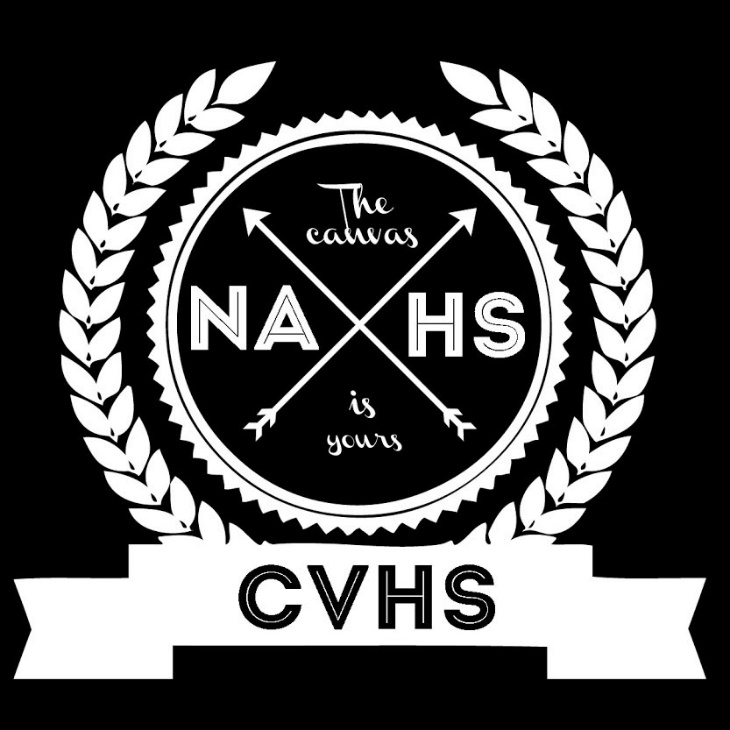 NAHS ORDER FORM FOR ART CLUB ATTIRETURN THIS FORM IN TO MS. WILSON WITH YOUR PAYMENT OF CASH OR CHECK- make check payable to CVSNAME:_______NAHS SHIRT ORDER_______________DUE:  			_____Short Sleeved T$15Size       S         M          L              XL            2 XLong Sleeved T $20       S         M          L              XL            2X